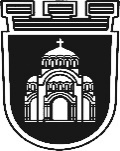 О Б Щ И Н С К И   С Ъ В Е Т   -   П Л Е В Е НП О К А Н А 	На основание чл. 23, ал. 4, т. 1 от Закона за местното самоуправление и местната администрация, във връзка с чл.18, ал.1, т.2  от Правилника за организацията и дейността на Общинския съвет, неговите комисии и взаимодействието му с общинската администрация за мандат 2019 - 2023 г., свиквамЗ А С Е Д А Н И Ена 28 септември 2023 г. (четвъртък) от 09.00 часа в Конферентната зала на Община Плевен в сграда „Гена Димитрова“ с предложение за следния                Д Н Е В Е Н   Р Е Д:1. Предложение относно одобряване на актуализирана бюджетна прогноза за периода 2024 – 2026 година, за постъпленията от местни приходи и разходите за местни дейности на Община Плевен, както и индикативен разчет на средствата от Европейския съюз за същия период.Внася: Георг Спартански - Кмет на Община Плевен	2. Предложение относно приемане на Краткосрочна програма за насърчаване използването на енергия от възобновяеми източници и биогорива 2024 – 2026 г.Внася: Георг Спартански - Кмет на Община Плевен3. Предложение относно промяна на Решение №834/31.03.2022 г. на Общински съвет – Плевен, касаещо включване на Община Плевен като член в Европейска група за териториално сътрудничество (ЕГТС).Внася: Георг Спартански - Кмет на Община Плевен4. Предложение относно даване на съгласие за предоставяне под наем на земеделски имоти от общинския поземлен фонд - полски пътища и нефункциониращи напоителни канали, проектирани в плана за земеразделяне и включени в масивите за ползване за стопанската 2023/2024 година, и определяне на цена за ползването на тези имоти.Внася: Георг Спартански - Кмет на Община Плевен5. Предложение относно възлагане представителство и мандат за гласуване от името на Община Плевен в извънредно неприсъствено заседание на Общото сбрание на Асоциацията по водоснабдяване и канализация на обособената територия, обслужвана от „ВиК“ ЕООД – Плевен, насрочено за 10.10.2023 г.Внася: Милен Яков – ВРИД Кмет на Община Плевен6. Предложение относно организиране на изложба и осветяване на фасада на сграда с обществено значение в гр. Плевен.Внася: Георг Спартански - Кмет на Община Плевен7. Предложение относно подпомагане Народно читалище „Съгласие 1869“ – гр.Плевен през 2023 год.Внася: Георг Спартански - Кмет на Община Плевен8. Предложение относно безвъзмездно предоставяне по реда на Закона за физическото възпитание и спорта на спортен обект – частна общинска собственост, представляващ помощен терен – тренировъчно игрище, находящ се в гр. Плевен, ул. „Пиер Кюри“ №5.Внася: Милен Яков – ВРИД Кмет на Община Плевен9. Предложение относно учредяване на безвъзмездно право на ползване на Сдружение „Съюз на математиците в България”, за нуждите на СМБ – секция Плевен, върху недвижим, нежилищен имот – частна общинска собственост, представляващ част от самостоятелен обект в сграда с идентификатор 56722.659.889.1.25, находяща се на партерния етаж на жилищен блок „Лазур“, ул. „Вардар”№9, гр. Плевен актуван с АОС №37288/14.12.2013 г.Внася: Георг Спартански - Кмет на Община Плевен10. Предложение относно предоставяне безвъзмездно за управление на Областна дирекция на МВР – Плевен за нуждите на Второ РУ, недвижим нежилищен имот – частна общинска собственост, представляващ едноетажна сграда с идентификатор 56722.655.199.4, находящ се в ж.к. „Сторгозия”, гр. Плевен, актуван с АОС № 35686/28.10.2009 год.Внася: Георг Спартански - Кмет на Община Плевен11. Предложение относно отдаване под наем на част от имот – публична общинска собственост, представляващ терен за поставяне на преместваемо съоръжение – павилион за продажба на закуски.Внася: Георг Спартански - Кмет на Община Плевен12. Предложение относно отдаване под наем на част от имот – публична общинска собственост за поставяне на преместваем обект - павилион за хранителни стоки с размери 4,00/2,50 м и с площ 10,00 м2, разположен по кадастрална карта в ПИ с идентификатор 06999.501.901, с НТП „Озеленени площи“, а по регулационния план на с. Буковлък в УПИ I, кв. 54 по плана на село Буковлък, община Плевен на основание чл. 56, ал. 2 от ЗУТ Внася: Георг Спартански - Кмет на Община Плевен13. Предложение относно закупуване на сграда за търговска дейност със застроена площ 59 кв.м, построена върху общински поземлен имот с идентификатор 56722.654.434 с административен адрес: гр. Плевен, ж.к.. „Сторгозия” № 29-А.Внася: Георг Спартански - Кмет на Община Плевен14. Предложение относно закупуване на сгради, построени върху общински поземлен имот с идентификатор 06999.501.504 с административен адрес: с. Буковлък, ул. „Страцин” №17.Внася: Георг Спартански - Кмет на Община Плевен15. Предложение относно даване съгласие за извършване на строителни дейности за обект: Регионален исторически музей (РИМ), ул. „Стоян Заимов“ №3, УПИ І, кв. 181а по плана на град Плевен.Внася: Георг Спартански - Кмет на Община Плевен16. Предложение относно даване съгласие за застраховане срещу всички застрахователни събития, включително застрахователните рискове по чл. 9, ал. 1 от ЗОС на недвижим имот, частна общинска собственост.Внася: Георг Спартански - Кмет на Община Плевен17. Предложение относно изменение на решение № 1213/26.01.2023 г. на Общински съвет – Плевен.Внася: Георг Спартански - Кмет на Община Плевен18. Предложение относно Проект за „Уличен водопровод от ОК 981 към УПИ VІ-651.708 по ул. „Българска авиация“ в гр. Плевен“.Внася: Георг Спартански - Кмет на Община Плевен19. Предложение относно Приемане на схема за разполагане на рекламно съоръжение, находящо се на РП І-3 (Е-83), км. 75+918, ляво – по реда на чл. 56 от ЗУТ.Внася: Георг Спартански - Кмет на Община Плевен20. Предложение относно разрешаване изработването на проект за Подробен Устройствен План – Парцеларен план на елементите на техническата инфраструктура за трасета на водопровод и електропровод до поземлен имот с идентификатор 56722.701.390, 56722.701.389, 56722.701.2639, 56722.701.2640, 56722.701.384, 56722.701.385, 56722.701.3370, местност „Стража“, землище гр. Плевен.Внася: Георг Спартански - Кмет на Община Плевен21. Предложение относно разрешаване изработването на проект за Подробен Устройствен План – Парцеларен план на елементите на техническата инфраструктура за трасета на водопровод и електропровод до поземлен имот с идентификатор 56722.701.1224, местност „Стража“, землище гр. Плевен.Внася: Георг Спартански - Кмет на Община Плевен22. Предложение относно разрешаване изработването на проект за Подробен Устройствен План –План за застрояване за поземлени имоти с идентификатори 107.9, 107.161 и 107.162 в местността Рибенски дол, землище с. Бръшляница, парцеларни планове на елементите на техническата инфраструктура и одобряване на Задание за изработване на подробен устройствен план.Внася: Георг Спартански - Кмет на Община Плевен23. Предложение относно разрешение за изработване на проект за подробен устройствен план – план за застрояване за ПИ 56722.701.1476 в местността Стража в землището на гр. Плевен, парцеларни планове на елементите на техническата инфраструктура и одобряване на Задание за изработване на подробен устройствен план.Внася: Георг Спартански - Кмет на Община Плевен24. Предложение относно приемане проект за изменение на действащия Подробен устройствен план – План за регулация и застрояване за УПИ І и VІ в кв. 841, по плана за регулация на гр. Плевен.Внася: Георг Спартански - Кмет на Община Плевен25. Предложение относно разрешение за изработване на проект за подробен устройствен план – план за застрояване за ПИ 56722.701.2658 в местността Стража в землището на гр. Плевен, парцеларни планове на елементите на техническата инфраструктура и одобряване на Задание за изработване на подробен устройствен план.Внася: Георг Спартански - Кмет на Община Плевен26. Предложение относно разрешение за изработване на проект за подробен устройствен план – план за застрояване за ПИ 61426.30.12 в местността Върха в землището на с. Радишево, парцеларни планове на елементите на техническата инфраструктура и одобряване на Задание за изработване на подробен устройствен план.Внася: Георг Спартански - Кмет на Община Плевен27. Предложение относно допускане частично изменение на Общ устройствен план (ОУП) на гр. Плевен на кв. 162 за урегулирани поземлени имоти ХVІІ-5784, ХVІІІ-5783, ХІХ-5782 и ХХ-226   по плана на гр. Плевен и одобряване на Задание за изработване на частичното изменение.Внася: Георг Спартански - Кмет на Община Плевен28. Предложение относно допускане частично изменение на Общ устройствен план (ОУП) на гр. Плевен на кв. 306 за УПИ ІІ-5576 по плана на гр. Плевен и одобряване на Задание за изработване на частичното изменение.Внася: Георг Спартански - Кмет на Община Плевен29. Предложение относно разрешение за изработване на проект за подробен устройствен план – план за регулация и застрояване за ПИ 56722.27.446, ПИ 56722.27.420 и ПИ 56722.27.421 в местността Габровец в землището на гр. Плевен и одобряване на Задание за изработване на подробен устройствен план.Внася: Георг Спартански - Кмет на Община Плевен30. Предложение относно одобряване на частично изменение на Общ устройствен план (ОУП) на гр. Плевен за  урегулиран поземлен имот ІХ-4770 в кв. 375 по плана на гр. Плевен.Внася: Георг Спартански - Кмет на Община Плевен31. Предложение относно одобряване на частично изменение на Общ устройствен план (ОУП) на гр. Плевен за  урегулирани поземлени имоти ХХХІV-651.569 и ХХХV-651.570 в кв. 611 по плана на гр. Плевен.Внася: Георг Спартански - Кмет на Община Плевен32. Предложение относно разрешение за изработване на проект за подробен устройствен план – план за регулация и застрояване за урегулиран поземлен имот ХVІІ-667.960 и поземлен имот с идентификатор 667.732, кв. 7 по плана на гр. Плевен и одобряване на Задание за изработване на подробен устройствен план.Внася: Георг Спартански - Кмет на Община Плевен33. Предложение относно разрешение за изработване на проект за подробен устройствен план – план за регулация и застрояване за урегулирани поземлени имоти ІІ-126 и І-за озеленяване, кв. 42 по плана на с. Ралево и одобряване на Задание за изработване на подробен устройствен план.Внася: Георг Спартански - Кмет на Община Плевен34. Предложение относно разрешение за изработване на проект за изменение на ПУП - ПРЗ за урегулиран поземлен имот ХІХ, поземлени имоти с идентификатори 651.70, 651.728 и 651.66  попадащи в границите на УПИ ІV и улица по ок 312 към ок 313 и одобряване на Задание за изработване на подробен устройствен план.Внася: Георг Спартански - Кмет на Община Плевен35. Предложение относно Допускане частично изменение на Общ устройствен план (ОУП) на гр. Плевен за поземлени имоти с идентификатори 734.471, 734.472, 734.1772 и 734.2399 в местност Плочата, в землището на гр. Плевен и одобряване на Задание за изработване на частичното изменение.Внася: Георг Спартански - Кмет на Община Плевен36. Предложение относно допускане частично изменение на Общ устройствен план на град Плевен за поземлени имоти с идентификатори 701.1564, 701.1577, 701.1578, 701.1581, 701.1582, 701.1583, 701.1585, 701.1586, 701.2786, 701.2798, 701.2799, 701.2800 , 701.2806, 701.2807, 701.2808, 701.2809 и 701.2811, местността Стража в землището на гр. Плевен и одобряване на Задание за изработване на частичното изменение.Внася: Георг Спартански - Кмет на Община ПлевенНа основание чл. 36, ал. 1, т. 1 от ЗМСМА общинските съветници са длъжни да присъстват на заседанията на Общинския съвет.  На основание чл. 46, ал.3 от ЗМСМА кметовете на кметствата се изслушват задължително при обсъждане на въпроси, отнасящи се до кметството. ПРЕДСЕДАТЕЛ:  									 /Мартин Митев/ 